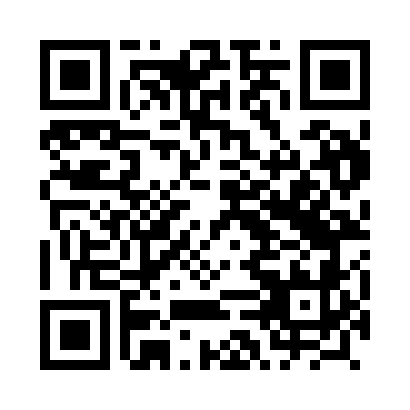 Prayer times for Olszewka, PolandWed 1 May 2024 - Fri 31 May 2024High Latitude Method: Angle Based RulePrayer Calculation Method: Muslim World LeagueAsar Calculation Method: HanafiPrayer times provided by https://www.salahtimes.comDateDayFajrSunriseDhuhrAsrMaghribIsha1Wed2:335:1312:455:548:1810:502Thu2:325:1112:455:568:2010:503Fri2:315:0912:455:578:2210:514Sat2:305:0712:455:588:2310:525Sun2:295:0512:455:598:2510:536Mon2:285:0312:456:008:2710:537Tue2:285:0112:456:018:2910:548Wed2:275:0012:456:028:3010:559Thu2:264:5812:456:038:3210:5510Fri2:254:5612:446:048:3410:5611Sat2:254:5412:446:058:3610:5712Sun2:244:5212:446:068:3710:5813Mon2:234:5112:446:078:3910:5814Tue2:234:4912:446:088:4110:5915Wed2:224:4812:446:098:4211:0016Thu2:214:4612:446:108:4411:0017Fri2:214:4412:446:118:4511:0118Sat2:204:4312:456:128:4711:0219Sun2:204:4112:456:128:4911:0320Mon2:194:4012:456:138:5011:0321Tue2:184:3912:456:148:5211:0422Wed2:184:3712:456:158:5311:0523Thu2:174:3612:456:168:5511:0524Fri2:174:3512:456:178:5611:0625Sat2:174:3312:456:188:5711:0726Sun2:164:3212:456:188:5911:0727Mon2:164:3112:456:199:0011:0828Tue2:154:3012:456:209:0111:0929Wed2:154:2912:466:219:0311:0930Thu2:154:2812:466:219:0411:1031Fri2:144:2712:466:229:0511:10